Nw Fire Diversity council 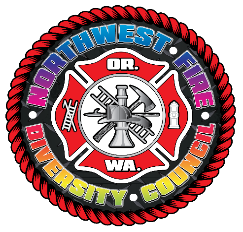 2021 Scholarship instructions and eligibilty information to increase the number of WOMEN, people of color, and other underrepresented groups working in the fire servcie in oregon and washingtonELIGIBILITY:	Applicant must be seeking a career in Fire and/or EMS Service and must have received high school diploma, equivalent certification, or attending an accredited fire or ems program in the year during which the scholarship is awarded. ELIGIBLE INSTITUTIONS: Institutions may be vocational school, college, or university, public or private, which as earned recognition by the state regulatory board.HOW TO APPLY: Send electronic copies of the competed scholarship application, high school transcripts, and 2 letters of recommendation from someone not related to you, such as a counselor, teacher, or employer. Lani HillDeputy Fire Marshal Portland Airport Fire and Rescue NWFDC PresidentLani.hill@portofportland.com Application must be received by October 1, 2021.  Please note that applications that do not include the above documents may not be considered. AWARDS: $650 scholarship for college/university or vocational studies.  The number of scholarships awarded is based on available funds and needs.SELECTION: All applications will be evaluated by the NWFDC Board or NWFDC Scholarship Selection Committee.  Letters of recommendation and other school records will also be reviewed at this time.  The following are considered in determining scholarship awards:Goals and AspirationsFinancial NeedGPAExtracurricular, community, and work activities in the field of Diversity, Equity, and Inclusion. Reference and recommendations Scholarship recipients will be notified within 30 days of the final application date.The recipient must notify the NWRDC of which school they will attend and the date of their entrance.  The scholarship money with then be given directly to the individual recipient at an award ceremony to be scheduled.  Once enrolled, should the recipient withdraw any unused monies will be refunded directly to the NWFDC and go back into the NWFDC Scholarship fund. The NWFDC Board and NWFDC Scholarship Selection Committee shall be the final judge in all matters pertaining to the application interpretation of this program.  The decision of this committee will be final and binding.